                         СОБРАНИЕ ПРЕДСТАВИТЕЛЕЙ ДОНГАРОНСКОГО СЕЛЬСКОГО ПОСЕЛЕНИЯ                                                    ПРИГОРОДНЫЙ РАЙОН РСО-АЛАНИЯ_________________________________________________________________	ПРОТОКОЛ №8     От 17.04.2020г.                                                  с. Донгарон  Председательствующий –  Булкаев Э.Ш.  Секретарь   Алборов А.М                          Присутствовали депутаты:             1. Булкаев И.Р.              2. Батажев М.М.                 3. Кабисашвили М.Дж.             4. Кабисов Т.Г.               5. Санакоев В.Г.                  6. Пошев Р.Дж.                                          Приглашенные:          1. Директор школы Хетагуров Элизбар Арутинович.          2.  Помощник прокурора Плиев А.          3.  Сотрудники администрации Донгаронского сельского поселения.	     Повестка дня:	    Утвердить Порядок определения мест и способов разведения костров, сжигания мусора, травы, листвы и иных отходов, материалов или изделий на землях общего пользования на территории  Донгаронского сельского поселения  Пригородного муниципального района          Выступил Булкаев Э.Ш.    В соответствии с федеральным законом от 06.10.2003 № 131-ФЗ «Об общих принципах организации местного самоуправления в Российской Федерации», Федеральным законом от 21.12.1994 № 69-ФЗ «О пожарной безопасности», постановлением Правительства Российской Федерации от 25.04.2012 № 390  Нам надо принять Нормативно правовой акт. С образцом данного НПА Вы ознакомились.Выступил Пошев Р.Дж.  Ознакомившись с данным правовым актом я за то, чтобы Утвердить «Порядок определения мест и способов разведения костров, сжигания мусора, травы, листвы и иных отходов, материалов или изделий на землях общего пользования на территории  Донгаронского сельского поселения  Пригородного района РСО-Алания» согласно приложения .         Булкаев Э.Ш. Кто еще желает выступить? Тогда переходим к голосованию.                              Кто за данное предложение прошу голосовать.  	     За                         - 7.                              Против                - 0.                              Воздержались   - 0   Председатель   Собрания представителей                                Булкаев Э.Ш. Донгаронского сельского поселения  Секретарь Собрания представителей                                         Алборов А.М.  Донгаронского сельского поселения	                                 СОБРАНИЕ ПРЕДСТАВИТЕЛЕЙ                     ДОНГАРОНСКОГО СЕЛЬСКОГО ПОСЕЛЕНИЯ                Республика Северная Осетия -Алания	             РЕШЕНИЕ	           От 17.04.2020г.	                      №9                              с Донгарон   В соответствии с федеральным законом от 06.10.2003 № 131-ФЗ «Об общих принципах организации местного самоуправления в Российской Федерации», Федеральным законом от 21.12.1994 № 69-ФЗ «О пожарной безопасности», постановлением Правительства Российской Федерации от 25.04.2012 № 390     Собрание Представителей Донгаронского сельского поселения РЕШИЛО:   1. Утвердить «Порядок определения мест и способов разведения костров, сжигания мусора, травы, листвы и иных отходов, материалов или изделий на землях общего пользования на территории  Донгаронского сельского поселения  Пригородного района РСО-Алания» согласно приложения .        Глава Донгаронского Сельского поселения                                                  Булкаев Э.Ш.Приложение № 1К Постановлению администрации Донгаронского сельского поселения Пригородного района РСО-Алания  от 17.04.2020г № 12Порядокопределения мест и способов разведения костров, сжигания мусора,травы, листвы и иных отходов, материалов или изделий на землях общего пользования на территории  Донгаронского сельского поселения  Пригородного муниципального района  РСО-Алания1. Настоящий Порядок устанавливает обязательные требования пожарной безопасности к использованию открытого огня и разведению костров (далее – использование открытого огня).2.    Использование открытого огня должно осуществляться в специально оборудованных местах при выполнении следующих требований:а) место использования открытого огня должно быть выполнено в виде котлована (ямы, рва) не менее чем 0,3 метра глубиной и не более 1 метра в диаметре или площадки с прочно установленной на ней металлической емкостью (например: бочка, бак, мангал) или емкостью, выполненной из иных негорючих материалов, исключающих возможность распространения пламени и выпадения сгораемых материалов за пределы очага горения, объемом не более 1 куб. метра;б) место использования открытого огня должно располагаться на расстоянии не менее 50 метров от ближайшего объекта (здания, сооружения, постройки, открытого склада, скирды), 100 метров – от хвойного леса или отдельно растущих хвойных деревьев и молодняка и 30 метров – от лиственного леса или отдельно растущих групп лиственных деревьев;в) территория вокруг места использования открытого огня должна быть очищена в радиусе 10 метров от сухостойных деревьев, сухой травы, валежника, порубочных остатков, других горючих материалов и отделена противопожарной минерализованной полосой шириной не менее 0,4 метра;г) лицо, использующее открытый огонь, должно быть обеспечено первичными средствами пожаротушения для локализации и ликвидации горения, а также мобильным средством связи для вызова подразделения пожарной охраны.3. При использовании открытого огня в металлической емкости или емкости, выполненной из иных негорючих материалов, исключающих распространение пламени и выпадение сгораемых материалов за пределы очага горения, минимально допустимые расстояния, предусмотренные подпунктами «б» и «в» пункта 2 настоящего Порядка, могут быть уменьшены вдвое. При этом устройство противопожарной минерализованной полосы не требуется.4.В целях своевременной локализации процесса горения емкость, предназначенная для сжигания мусора, должна использоваться с металлическим листом, размер которого должен позволять полностью закрыть указанную емкость сверху.5. При использовании открытого огня и разведения костров для приготовления пищи в специальных несгораемых емкостях (например: мангалы, жаровни) на садовых земельных участках, относящихся к землям сельскохозяйственного назначения, противопожарное расстояние от очага горения до зданий, сооружений и иных построек допускается уменьшать до 5 метров, а зону очистки вокруг емкости от горючих материалов – до 2 метров.6.    В случаях выполнения работ по уничтожению сухой травянистой растительности, стерни, пожнивных остатков и иных горючих отходов, организации массовых мероприятий с использованием открытого огня допускается увеличивать диаметр очага горения до 3 метров. При этом минимально допустимый радиус зоны очистки вокруг очага горения от сухостойных деревьев, сухой травы, валежника, порубочных остатков, других горючих материалов увеличивается до 50 метров.7.В течение всего периода использования открытого огня до прекращения процесса тления должен осуществляться контроль за нераспространением горения (тления) за пределы очаговой зоны.8.    Использование открытого огня запрещается:а) на торфяных почвах;б) при установлении на соответствующей территории особого противопожарного режима;в) при поступившей информации о приближающихся неблагоприятных или опасных для жизнедеятельности людей метеорологических явлениях, связанных с сильными порывами ветра;г) под кронами деревьев хвойных пород;д) в емкости, стенки которой имеют огненный сквозной прогар;е) при скорости ветра, превышающей значение 5 метров в секунду, если открытый огонь используется без металлической емкости или емкости, выполненной из иных негорючих материалов, исключающих распространение пламени и выпадение сгораемых материалов за пределы очага горения;ж) при скорости ветра, превышающей значение 10 метров в секунду.9.    В процессе использования открытого огня запрещается:а) осуществлять сжигание горючих и легковоспламеняющихся жидкостей (кроме жидкостей, используемых для розжига), взрывоопасных веществ и материалов, а также изделий и иных материалов, выделяющих при горении токсичные и высокотоксичные вещества;б) оставлять место очага горения без присмотра до полного прекращения горения (тления);в) располагать легковоспламеняющиеся и горючие жидкости, а также горючие материалы вблизи очага горения.10. После использования открытого огня место очага горения должно быть засыпано землей (песком) или залито водой до полного прекращения горения (тления).11.На озелененных территориях общего пользования и прилегающих к ним территориях разводить костры, сжигать листву и мусор, в том числе с использованием бочек, баков, мангалов или емкостей, выполненных из иных негорючих материалов, запрещается.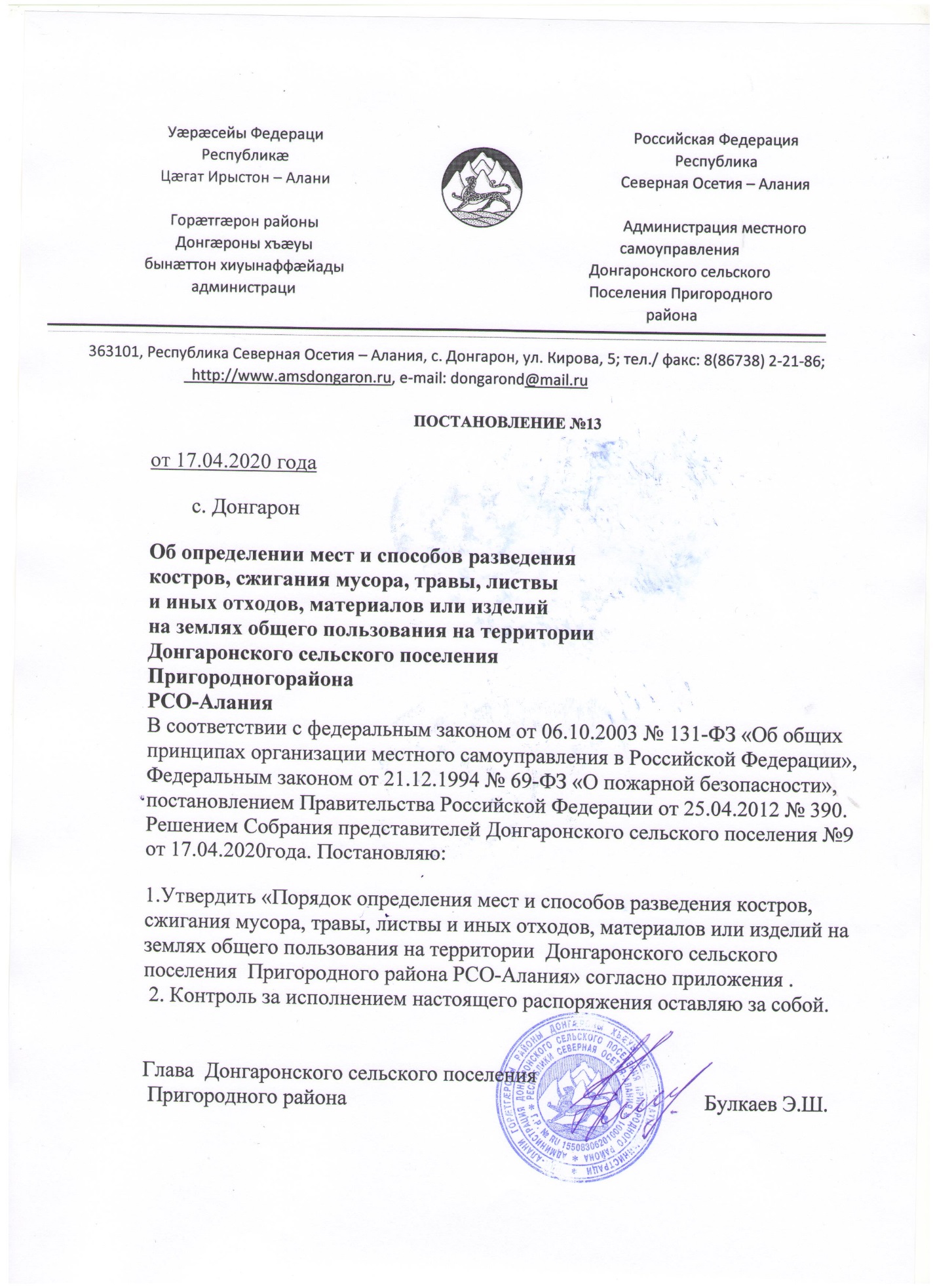 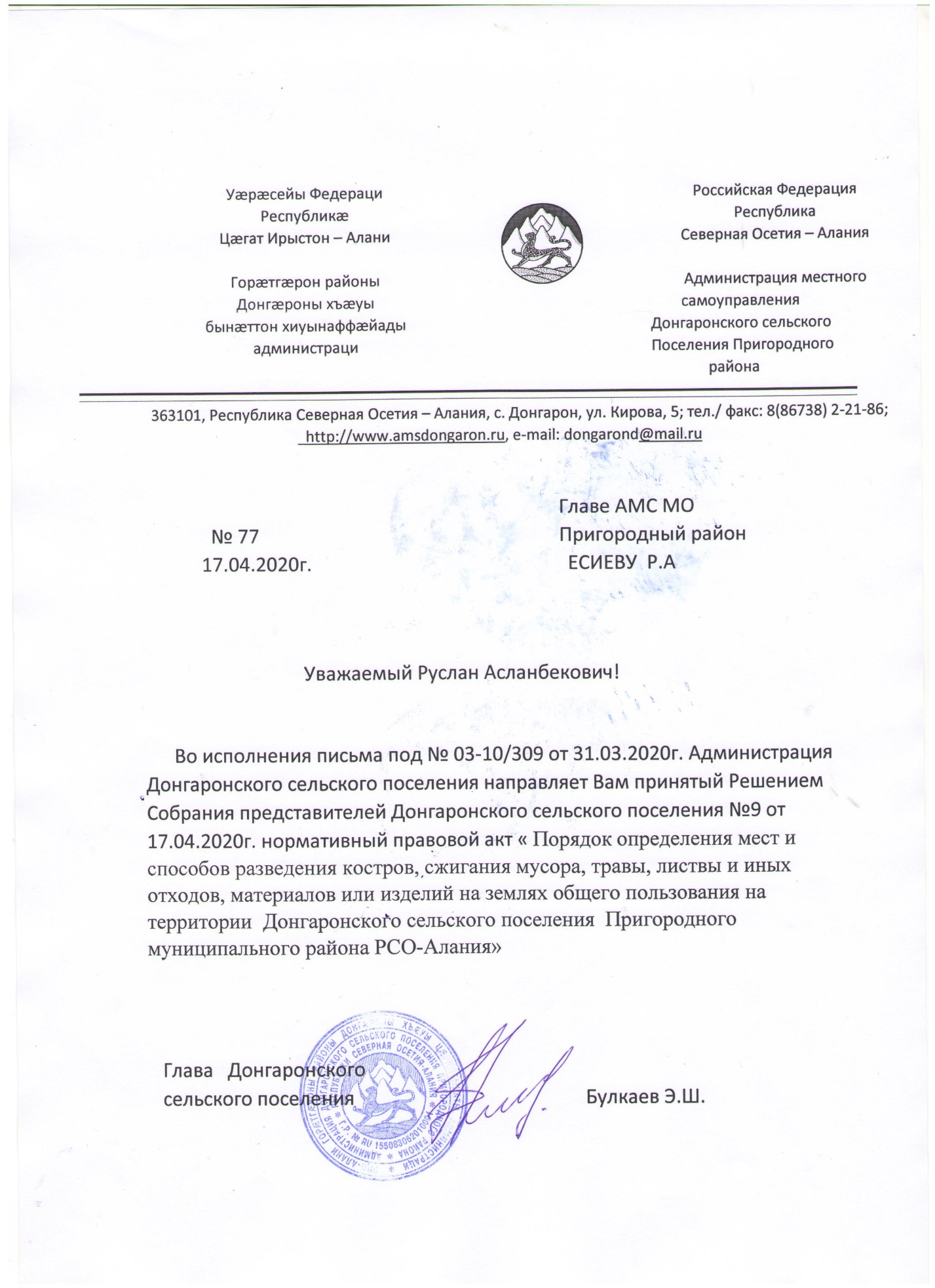                                                                                                                            Приложение №2К Постановлению администрации Донгаронского сельского поселения Пригородного района РСО-Алания  от 17.04.2020г № 12к Порядку определения мест и способов разведения костров, сжигания мусора,травы, листвы и иных отходов, материалов или изделий на землях общего пользования на территории  Донгаронскогосельского поселения Пригородного муниципального района  РСО-Алания21Высота точки размещения горючих материалов в месте использования открытого огня над уровнем земли, м11,52Минимальный допустимый радиус зоны очистки от места сжигания хвороста, лесной подстилки, сухой травы, валежника, порубочных остатков, других горючих материалов, м152025